Схема организациидорожного движения транспортных средствпо автомобильной дороге по ул.Оренбургский Тракт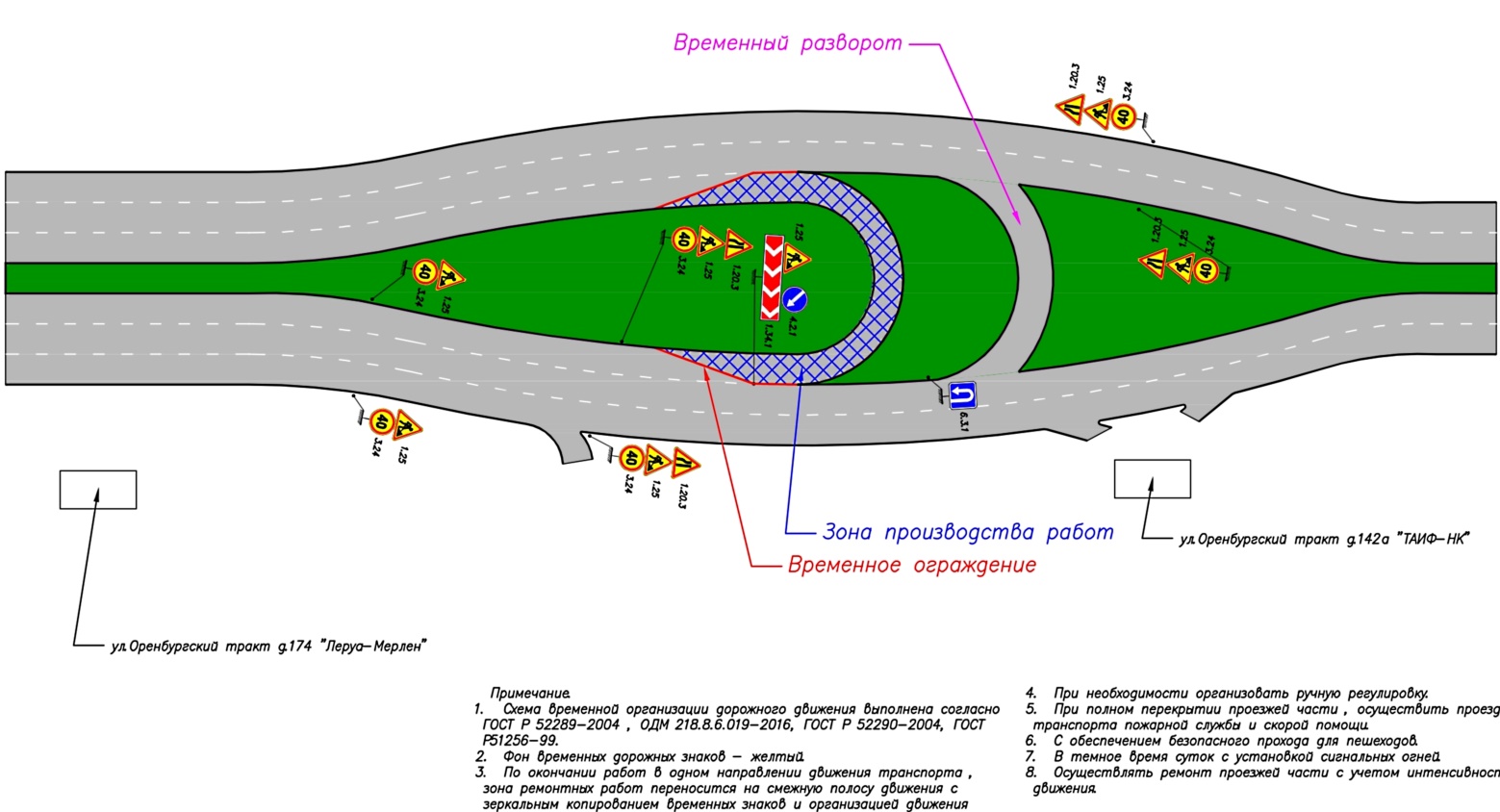 ____________